Разработчик: 		Гаршина Ю.П., преподаватель общеобразовательных дисциплин ГБПОУ «Самарское областное училище культуры и искусств»Учебная дисциплина: 	Естествознание. Раздел 4. БиологияТема: 				Процессы жизнедеятельности клетки. Деление соматической клетки: митоз.Комментарии: 		Задание следует предлагать обучающимся на этапе изучениянового материалаРассмотрите схему митоза. Письменно ответьте на вопросы.Какие фазы деления указаны на  схеме?_____________________________________________________________________________В какой фазе деления образуется веретено деления?_____________________________________________________________________________Сколько дочерних клеток образуется в процессе деления клетки митотическим 
способом?______________________________________________________________________________В какой фазе деления хромосомы расходятся к полюсам клетки?_______________________________________________________________________________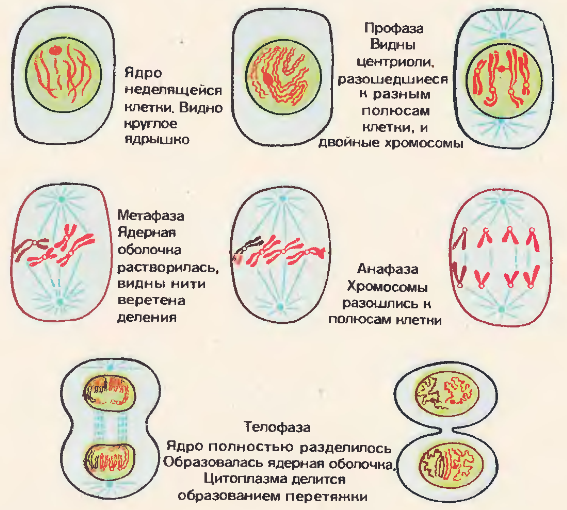 Рисунок - Схема митозаИсточник: Общая биология: учебник для 10-11 кл. сред.шк./К.Д. Беляев, А.О. Рувинский, Н..Н. Воронцов.- М.: Просвещение, 2012.Инструмент проверки1.Профаза, метафаза, анафаза, телофаза1 балл2Метафаза1 балл3.Две1 балл4.Анафаза1 баллМаксимальный баллМаксимальный балл4 балла